Unit Information➮ EQUIPMENT DATAOUTDOOR UNITModel #: ______________________________ Serial #:_____________________Date Installed:_ _______________EVAPORATORModel #: ______________________________ Serial #:_____________________ Date Installed: _______________➮Refrigeration System DataPressures ➮ Temperatures ➮ ➮Air Side System DataElectrical Data ➮ ➮Formulas System Data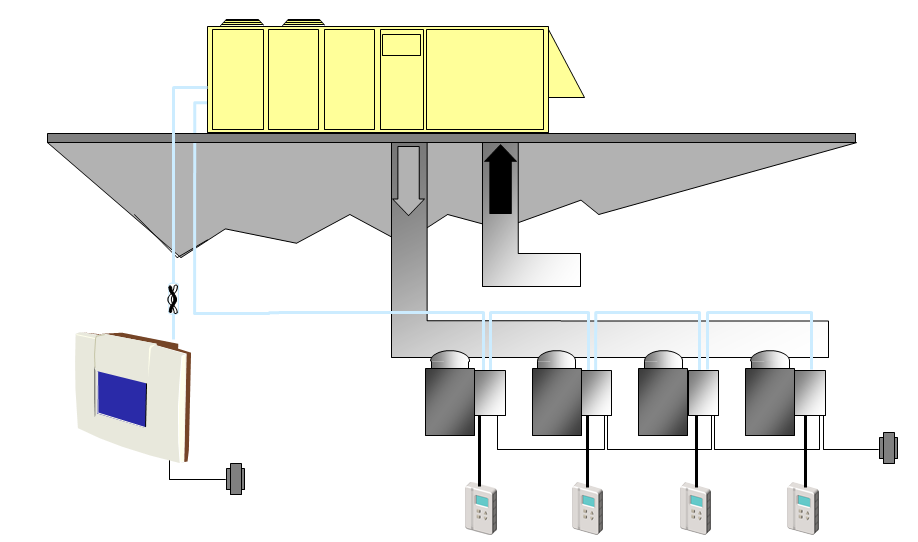 Compressor Discharge Compressor SuctionLiquid Line Saturated CondenserSaturated Evaporator Discharge Temperature Suction Temperature Liquid Line  Temperature Saturated Condenser TemperatureSaturated Evaporator  Temperature Return Air Dry Bulb TemperatureReturn Air Wet Bulb TemperatureSupply Air Dry Bulb TemperatureSupply Air Wet Bulb TemperatureSupply Air Enthalpy Return Air EnthalpyUnit Air CFMUnit Calculated BTU’sOSA Temperature Compressor Average Current Supply Fan Average CurrentCondenser Fan Average CurrentUnit Average Running Voltage  Unit Average Running CurrentUnit Average Power Factor Unit Average Watts Unit Calculated EERUnit Calculated COPRated Unit  Voltage  Rated Unit FLARated EER BTU’sBTU/HR=4.5 x CFM x DELT (BTU/LB)TonsCapacity/12,000CFMCFM= AREA x VELOCITYArea Rectangular DuctA=(L(inches) x W(inches))/144Area Round Duct(PIE x DI. SQ.) / (4x144)1 Phase Watts Watts = PF × amp × volt3 Phase Watts Watts = V avg. x A avg x p.f. x 1.732EEREER= output cooling energy in BTU/Input electrical energy in WhCOPCOP=Power output/Power inputBTU to Watts 1 BTU = 0.293071 WattsNameSignitureClassDate